Dodawanie liczb ujemnychDodajemy długi:Przykład 1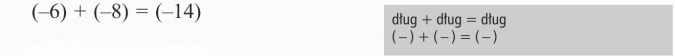 Przykład 2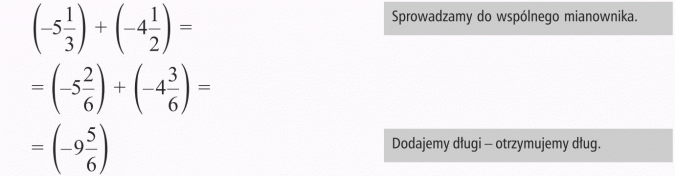 Przykład 3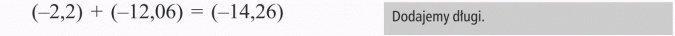 Zysk większy niż dług:Przykład 4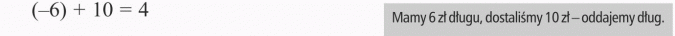 Przykład 5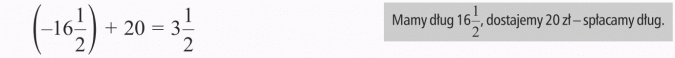 Przykład 6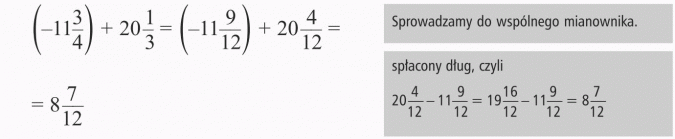 Przykład 7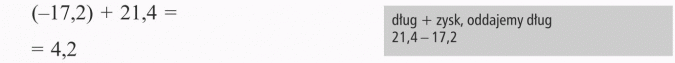 Przykład 8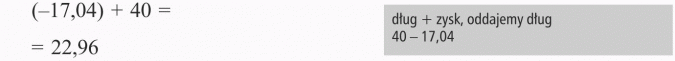 Dług większy niż zysk:Przykład 9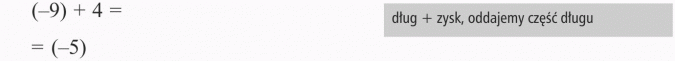 Przykład 10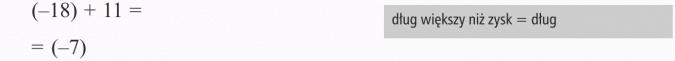 Przykład 11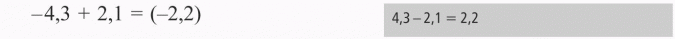 Przykład 12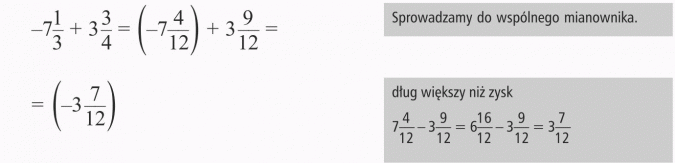 Przykład 13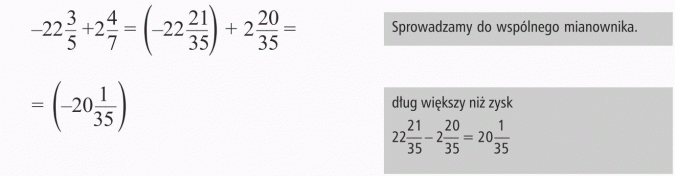 

Odejmowanie liczb ujemnychPrzykład 1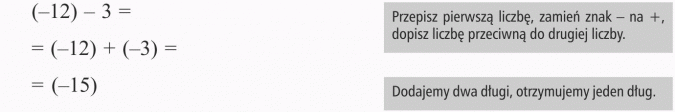 REKLAMAPrzykład 2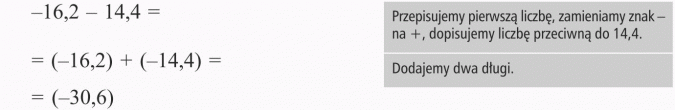 Przykład 3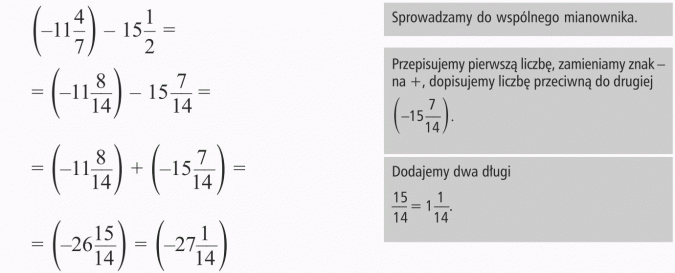 Przykład 4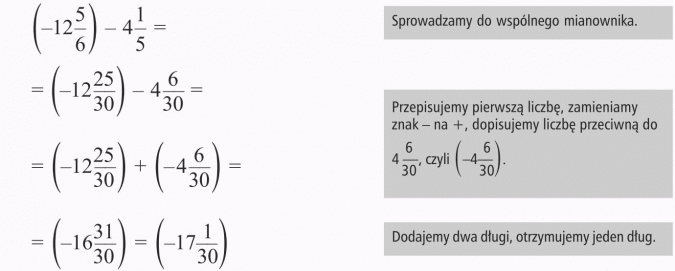 Przykład 5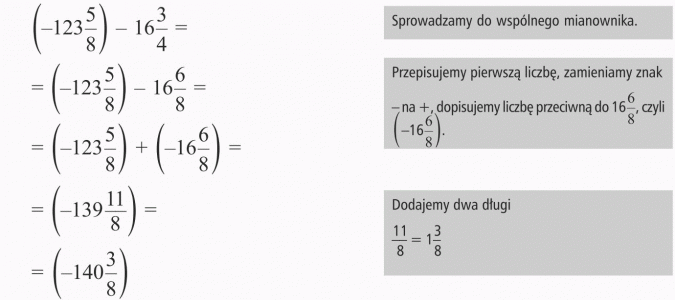 Przykład 6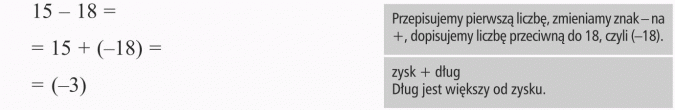 Przykład 7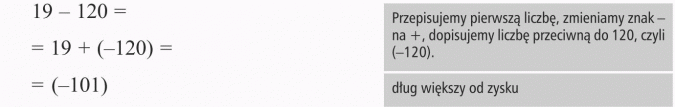 Przykład 8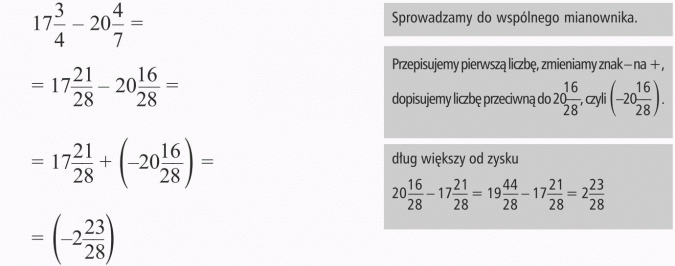 REKLAMAPrzykład 9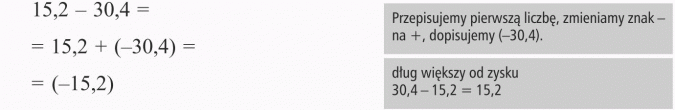 Przykład 10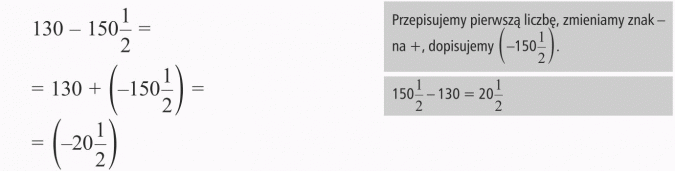 Przykład 11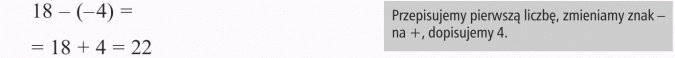 Przykład 12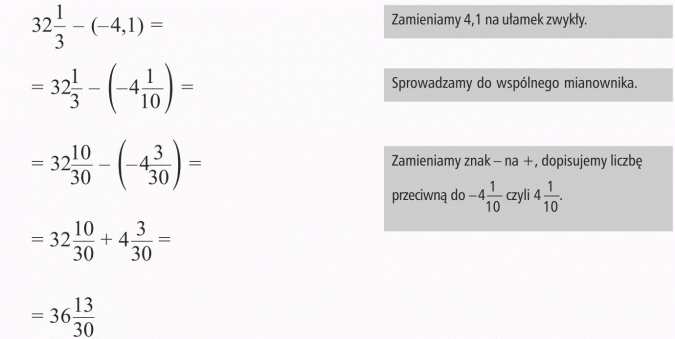 Przykład 13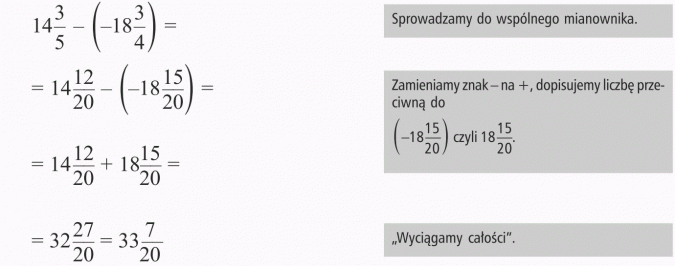 Przykład 14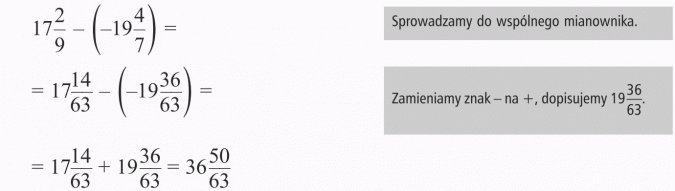 Przykład 15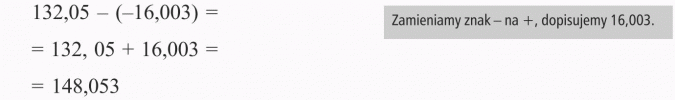 Przykład 16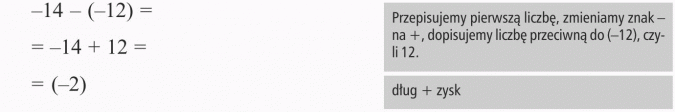 Przykład 17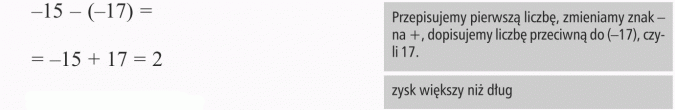 Przykład 18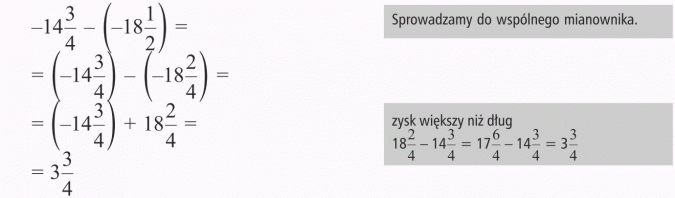 Przykład 19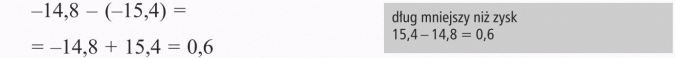 Przykład 20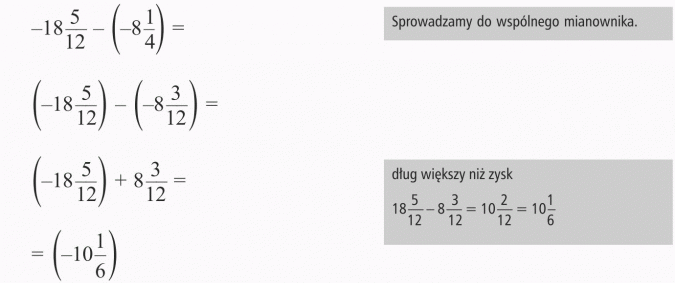 Odejmowanie liczb ujemnychPrzykład 1Przykład 2Przykład 3Przykład 4Przykład 5Przykład 6Przykład 7Przykład 8Przykład 9Przykład 10Przykład 11Przykład 12Przykład 13Przykład 14Przykład 15Przykład 16Przykład 17Przykład 18Przykład 19Przykład 20

Czytaj więcej na https://opracowania.pl/opracowania/matematyka/odejmowanie-liczb-ujemnych,oid,1938#utm_source=paste&utm_medium=paste&utm_campaign=firefox